Перелік документів для вступу на ОС магістраДокумент, що посвідчує особу (паспорт громадянина України: оригінал та копія). Ідентифікаційний код (копія).Документ державного зразка про раніше здобуту освіту (диплом) та додаток до нього (оригінал та копію). У разі зміни прізвища свідоцтво про одруження (копія).Сертифікат ЗНО та інформаційна картка сертифікату, для осіб, які вступають на основі результатів ЄВІ (оригінал та копія).Кольорові фотокартки розміром 3 х 4 см.,         6 штук.Щеплення та флюорографія.Військовий квиток або посвідчення про приписку – для військовозобов’язаних.Перелік документів для вступу на ОС магістраДокумент, що посвідчує особу (паспорт громадянина України: оригінал та копія). Ідентифікаційний код (копія).Документ державного зразка про раніше здобуту освіту (диплом) та додаток до нього (оригінал та копію). У разі зміни прізвища свідоцтво про одруження (копія).Сертифікат ЗНО та інформаційна картка сертифікату, для осіб, які вступають на основі результатів ЄВІ (оригінал та копія).Кольорові фотокартки розміром 3 х 4 см.,         6 штук.Щеплення та флюорографія. Військовий квиток або посвідчення про приписку – для військовозобов’язаних.Перелік документів для вступу на ОС магістраДокумент, що посвідчує особу (паспорт громадянина України: оригінал та копія). Ідентифікаційний код (копія).Документ державного зразка про раніше здобуту освіту (диплом) та додаток до нього (оригінал та копію). У разі зміни прізвища свідоцтво про одруження (копія).Сертифікат ЗНО та інформаційна картка сертифікату, для осіб, які вступають на основі результатів ЄВІ (оригінал та копія).Кольорові фотокартки розміром 3 х 4 см.,         6 штук.Щеплення та флюорографія. Військовий квиток або посвідчення про приписку – для військовозобов’язаних.Перелік документів для вступу на ОС магістраДокумент, що посвідчує особу (паспорт громадянина України: оригінал та копія). Ідентифікаційний код (копія).Документ державного зразка про раніше здобуту освіту (диплом) та додаток до нього (оригінал та копію). У разі зміни прізвища свідоцтво про одруження (копія).Сертифікат ЗНО та інформаційна картка сертифікату, для осіб, які вступають на основі результатів ЄВІ (оригінал та копія).Кольорові фотокартки розміром 3 х 4 см.,         6 штук.Щеплення та флюорографія. Військовий квиток або посвідчення про приписку – для військовозобов’язаних.Перелік документів для вступу на ОС магістраДокумент, що посвідчує особу (паспорт громадянина України: оригінал та копія). Ідентифікаційний код (копія).Документ державного зразка про раніше здобуту освіту (диплом) та додаток до нього (оригінал та копію).У разі зміни прізвища свідоцтво про одруження (копія).Сертифікат ЗНО та інформаційна картка сертифікату, для осіб, які вступають на основі результатів ЄВІ (оригінал та копія).Кольорові фотокартки розміром 3 х 4 см.,         6 штук.Щеплення та флюорографія. Військовий квиток або посвідчення про приписку – для військовозобов’язаних.Перелік документів для вступу на ОС магістраДокумент, що посвідчує особу (паспорт громадянина України: оригінал та копія). Ідентифікаційний код (копія).Документ державного зразка про раніше здобуту освіту (диплом) та додаток до нього (оригінал та копію).У разі зміни прізвища свідоцтво про одруження (копія).Сертифікат ЗНО та інформаційна картка сертифікату, для осіб, які вступають на основі результатів ЄВІ (оригінал та копія).Кольорові фотокартки розміром 3 х 4 см.,         6 штук.Щеплення та флюорографія. Військовий квиток або посвідчення про приписку – для військовозобов’язаних.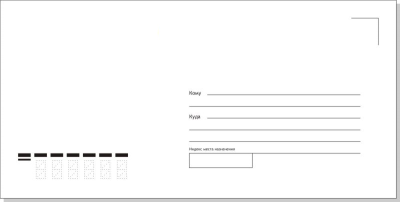 Адреса приймальної комісії:Україна, 72312Запорізька обл.м. Мелітополь, вул. Гетьманська, 20Телефон приймальної комісії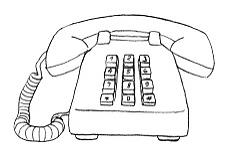 (0619) 44-05-60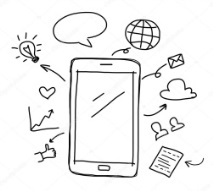 Моб. телефон: 097-76-58-296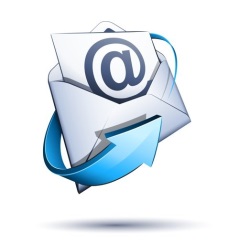 Електронна пошта: pk-mdpu@ukr.netАдреса приймальної комісії:Україна, 72312Запорізька обл.м. Мелітополь, вул. Гетьманська, 20Телефон приймальної комісії(0619) 44-05-60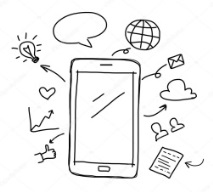 Моб. телефон: 097-76-58-296Електронна пошта: pk-mdpu@ukr.netАдреса приймальної комісії:Україна, 72312Запорізька обл.м. Мелітополь, вул. Гетьманська, 20Телефон приймальної комісії(0619) 44-05-60Моб. телефон: 097-76-58-296Електронна пошта: pk-mdpu@ukr.netАдреса приймальної комісії:Україна, 72312Запорізька обл.м. Мелітополь, вул. Гетьманська, 20Телефон приймальної комісії(0619) 44-05-60Моб. телефон: 097-76-58-296Електронна пошта: pk-mdpu@ukr.netАдреса приймальної комісії:Україна, 72312Запорізька обл.м. Мелітополь, вул. Гетьманська, 20Телефон приймальної комісії(0619) 44-05-60Моб. телефон: 097-76-58-296Електронна пошта: pk-mdpu@ukr.netАдреса приймальної комісії:Україна, 72312Запорізька обл.м. Мелітополь, вул. Гетьманська, 20Телефон приймальної комісії(0619) 44-05-60Моб. телефон: 097-76-58-296Електронна пошта: pk-mdpu@ukr.net